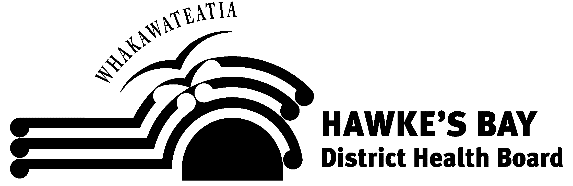 Requestor:Heat Ticket No.Business Owner & Unit:Approval Signature from Service Director:Date of request:Desired outcome:Brief description of either –the problem/opportunityor the information requiredBusiness benefits for doing thisRisk to the business of not having this resolvedProgramme of work this request is aligned to (e.g. a registered project or programme):Must Have By Date:Only provide a date if the change is mandated (e.g. Ministry requirement)Who/what has mandated this: (e.g. Ministry/Annual July 1 Changes)